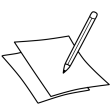 Du kannst dieses Blatt auch dazu nutzen, um mit Deinem Lehrer / Deiner Lehrerin zu schauen, ob Deine geplanten Schritte realistisch sind. Du kannst eine konkrete Vereinbarung treffen, bis wann Du Dein Ziel erreichen willst. Eine Vereinbarung könnte Dir helfen, an Dein Ziel zu kommen. Mein nächstes ZielNameKlasse  DatumDas ist mein nächstes großes ZielDas ist mein nächstes großes ZielDiese Schritte führen mich zu meinem Ziel:(schreibe auf, was Du konkret tun wirst, um dieses Ziel zu erreichen)1.Diese Schritte führen mich zu meinem Ziel:(schreibe auf, was Du konkret tun wirst, um dieses Ziel zu erreichen)2.Diese Schritte führen mich zu meinem Ziel:(schreibe auf, was Du konkret tun wirst, um dieses Ziel zu erreichen)3. Bis wann? 1.Bis wann? 2.Bis wann? 3.Wer könnte mir dabei helfen?1.Wer könnte mir dabei helfen?2.Wer könnte mir dabei helfen?3.ZielüberprüfungZielüberprüfungDas habe ich bis zum vereinbarten Termin geschafft1.Das habe ich bis zum vereinbarten Termin geschafft2.Das habe ich bis zum vereinbarten Termin geschafft3. Diese Stärken / Fähigkeiten haben mir dabei geholfen1.Diese Stärken / Fähigkeiten haben mir dabei geholfen2.Diese Stärken / Fähigkeiten haben mir dabei geholfen3.Was ist noch zu tun?1.Was ist noch zu tun?2.Was ist noch zu tun?3.DatumUnterschrift Schüler/-inUnterschrift Lehrer/-in